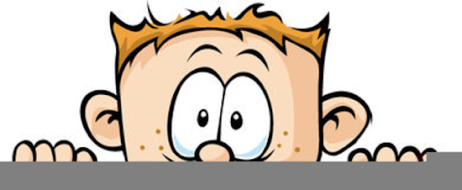 Peek at Our WeekFlorida Early Learning and Developmental StandardsSchool ActivityHome Extension ActivityReligious Focus: Creation – Day Four“Let there be a sun, moon and starsThis is an example of what the children will be making to represent the creation of the sun, moon and stars.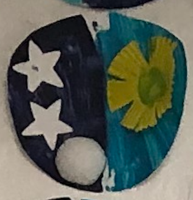 Take some time to go outside after dark and look at the moon and stars.  Talk about how far away these objects are and how numerous the stars.Language and LiteracyUses verbal and nonverbal communication and language to express needs and feelings, share experiences and resolve problemsEmotions Matching Game:Each child will be asked to find a picture of an emotion for a large number of different depictions of that emotionLearning to identify and respond appropriately to their own feelings and those of others is a focus of this year.  When reading books point out how the characters are feeling.  Ask your child how they know what the character is feeling? They might respond by saying that the character has tears in his eyes so he must be sad, or she is smiling so she is happy. Ask why the character is feeling this way and what could be done to make them feel better if it is a difficult emotion.Mathematical ThinkingBegins to demonstrate an understanding of basic spatial directions through songs, finger plays and gamesUsing blocks practice positional wordsSuch as:Put this block at the back of the line of blocks.Put this block beside the large block.Hide a toy and then emphasize positional words while verbally guiding your child to the toy.  For example, “The car is hiding under the blanket”, “The doll is hiding next to the plant.”, or “The red block is behind the box”.